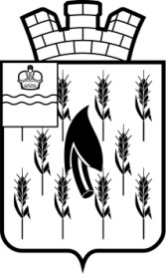 СОБРАНИЕ ПРЕДСТАВИТЕЛЕЙГОРОДСКОГО ПОСЕЛЕНИЯ«ПОСЕЛОК ВОРОТЫНСК»РЕШЕНИЕВ соответствии с Федеральным законом от 20 июля 2020 года № 236-ФЗ «О внесении изменений в Федеральный закон «Об общих принципах организации местного самоуправления в Российской Федерации», Собрание представителей  Р Е Ш И Л О:1. Утвердить Порядок формирования и деятельности коллегиального органа (комиссии), осуществляющего проведение конкурсного отбора инициативных проектов в городском поселении «Поселок Воротынск» согласно приложению к настоящему решению.2. Настоящее решение подлежит размещению на официальном сайте ГП «Поселок Воротынск» в информационно-телекоммунистической сети «Интернет».3. Настоящее Решение вступает в силу со дня его официального опубликования (обнародования).                 Глава ГП «Поселок Воротынск»                                                             О.И. ЛитвиноваПриложение к Решению Собрания представителей ГП «Поселок Воротынск»от 01.06.2021 г. № 17 Порядокформирования и деятельности коллегиального органа (комиссии), осуществляющего проведение конкурсного отбора инициативных проектов в городском поселении «Поселок Воротынск»1.	Состав коллегиального органа (далее – Согласительная комиссия) формируется администрацией городского поселения «Поселок Воротынск». При этом половина от общего числа членов Согласительной комиссии должна быть назначена на основе предложений Собрания представителей городского поселения «Поселок Воротынск».2.	В заседаниях Согласительной комиссии могут участвовать приглашённые лица, не являющиеся членами Согласительной комиссии.3.	Инициаторы проектов и их представители могут принять участие в заседании Согласительной комиссии в качестве приглашённых лиц для изложения своей позиции по инициативным проектам, рассматриваемым на заседании.4.	Согласительная комиссия осуществляет следующие функции:- рассматривает, оценивает представленные для участия в конкурсном отборе инициативные проекты в соответствии с критериями оценки инициативных проектов согласно приложению 2 к Порядку выдвижения, внесения, обсуждения, рассмотрения инициативных проектов, а также проведения их конкурсного отбора в городском поселении «Поселок Воротынск»;- формирует итоговую оценку инициативных проектов;- принимает решение о признании инициативного проекта прошедшим или не прошедшим конкурсный отбор. 5.	Согласительная комиссия состоит из председателя Согласительной комиссии, заместителя председателя Согласительной комиссии, секретаря Согласительной комиссии и членов Согласительной комиссии.6.	Полномочия членов Согласительной комиссии:1) председатель Согласительной комиссии: - руководит деятельностью Согласительной комиссии, организует её работу; - ведёт заседания Согласительной комиссии, подписывает протоколы заседаний; - осуществляет общий контроль за реализацией принятых Согласительной комиссией решений; - участвует в работе Согласительной комиссии в качестве члена Согласительной комиссии;2) заместитель председателя Согласительной комиссии: - исполняет полномочия председателя Согласительной комиссии в отсутствие председателя; - участвует в работе Согласительной комиссии в качестве члена Согласительной комиссии;3) секретарь Согласительной комиссии: - формирует проект повестки очередного заседания Согласительной комиссии; - обеспечивает подготовку материалов к заседанию Согласительной комиссии; - оповещает членов Согласительной комиссии об очередных её заседаниях; - ведёт и подписывает протоколы заседаний Согласительной комиссии; - участвует в работе Согласительной комиссии в качестве члена Согласительной комиссии;4) члены Согласительной комиссии: - осуществляют рассмотрение и оценку представленных инициативных проектов; - участвуют в голосовании и принятии решений о признании инициативного проекта прошедшим или не прошедшим конкурсный отбор.7.	Согласительная комиссия вправе принимать решения, если в заседание участвует не менее половины от утвержденного состава ее членов.8.	Решение Согласительной комиссии об инициативных проектах, прошедших конкурсный отбор, принимается открытым голосованием простым большинством голосов присутствующих на заседании лиц, входящих в состав Согласительной комиссии.В случае равенства голосов решающим является голос председательствующего на заседании Согласительной комиссии.9.	Решения Согласительной комиссии оформляются протоколами в течение 4 рабочих дней со дня заседания Согласительной комиссии, подписываются председателем и секретарём Согласительной комиссии и направляются членам Согласительной комиссии в течение 1 рабочего дня со дня подписания протокола.В протоколе указывается список участвующих, перечень рассмотренных на заседании вопросов и решение по ним.01.06.2021 г.№ 17 Об утверждении Порядка формирования и деятельности коллегиального органа (комиссии), осуществляющего проведение конкурсного отбора инициативных проектов в городском поселении «Поселок Воротынск»